510627P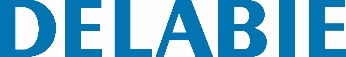 Saboneteira muralReferência: 510627P Informação para prescriçãoSaboneteira mural. Modelo robusto. Para duche ou lavatório. Acabamento Inox 304 polido brilhante. Espessura Inox : 1,5 mm. 